BAPTISM IN JESUS NAMEBaptism can be described as an outward expression of an inward decision. Baptism is a serious covenant between man and God.  A covenant in the bible always involved obedience which was always followed by God’s promises. This serious, important step in a believer’s life is so important to God that it can be found 80 times throughout the bible. From the beginning, God has desired to walk in a relationship and covenant with man. Repentance is turning away from sin and our sinful will and turning to the will of the Father and His ways. Repentance and Baptism are sacred covenants and commitments where a spiritual conception is formed.  A spiritual birth occurs when you receive the Gift of the Holy Spirit.  It is the seal of your salvation, and it consummates the covenant.   Ephesians 1:13 NKJVIn Him you also trusted, after you heard the word of truth, the gospel of your salvation; in whom also, having believed, you were sealed with the Holy Spirit of promise,Ezekiel 36:26-27 NKJVI will give you a new heart and put a new spirit within you; I will take the heart of stone out of your flesh and give you a heart of flesh.   I will put My Spirit within you and cause you to walk in My statutes, and you will keep My judgments and do them.The Old Testament was originally written in Hebrew, the New Testament in Greek. The Old Testament reference to baptism is the word Tevilah. While the New Testament word baptism comes from the Greek word Baptizo. While the former Hebrew word means an immersion and the latter Greek word means to immerse. Immerse is defined as submerging in a liquid. The New Testament presents a new covenant, the immersion of a believer “in water” and “with the Holy Spirit,” as evidenced by the actions of John the Baptist in the book of Luke, chapter three. From the dictionary explanation and the examples of baptism in scripture, we understand that baptism should be done by immersion in water.  Mark 1:8 I indeed baptized you with water, but He will baptize you with the Holy Spirit.”John Baptizes Jesus Matthew 3:13-17Then Jesus came from Galilee to John at the Jordan to be baptized by him. And John tried to prevent Him, saying, “I need to be baptized by You, and are You coming to me?”But Jesus answered and said to him, “Permit it to be so now, for thus it is fitting for us to fulfill all righteousness.” Then he allowed Him.When He had been baptized, Jesus came up immediately from the water; and behold, the heavens were opened to Him, and He saw the Spirit of God descending like a dove and alighting upon Him. And suddenly a voice came from heaven, saying, “This is My beloved Son, in whom I am well pleased.”Jesus was a grown man when He made the conscious choice to be baptized. He was around 30 years old (Luke 3:23) when He was baptized. He was not a baby.When Jesus was a baby, His parents brought Him to the House of God to have Him dedicated to the Lord, which is not the same as baptism. See Luke 2:21-40Jesus was without sin. However, He was baptized to fulfill the scriptures and be an example to you and me as to what we should do.Matthew 3:13-16 and Mark 1: 9-10 tell us that Jesus went down into the water and up out of the water, proving that He was not sprinkled with water but completely immersed. John 1:29-33The next day John saw Jesus coming toward him, and said, “Behold! The Lamb of God who takes away the sin of the world! This is He of whom I said, ‘After me comes a Man who is preferred before me, for He was before me.’ I did not know Him; but that He should be revealed to Israel, therefore I came baptizing with water.”And John bore witness, saying, “I saw the Spirit descending from heaven like a dove, and He remained upon Him. I did not know Him, but He who sent me to baptize with water said to me, ‘Upon whom you see the Spirit descending, and remaining on Him, this is He who baptizes with the Holy Spirit.’John 3:1-5There was a man of the Pharisees named Nicodemus, a ruler of the Jews.  This man came to Jesus by night and said to Him, “Rabbi, we know that You are a teacher come from God; for no one can do these signs that You do unless God is with him.”Jesus answered and said to him, “Most assuredly, I say to you, unless one is born again, he cannot see the kingdom of God.”Nicodemus said to Him, “How can a man be born when he is old? Can he enter a second time into his mother’s womb and be born?”  Jesus answered, “Most assuredly, I say to you, unless one is born of water and the Spirit, he cannot enter the kingdom of God. That which is born of the flesh is flesh, and that which is born of the Spirit is spirit. 7 Do not marvel that I said to you, ‘You must be born again.’ Luke 24:46-49 Jesus appears to the ten within 40 days after his resurrection.Then He said to them, “Thus it is written, and thus it was necessary for the Christ to suffer and to rise from the dead the third day, and that repentance and remission of sins should be preached in His name to all nations, beginning at Jerusalem. And you are witnesses of these things. Behold, I send the Promise of My Father upon you; but tarry in the city of Jerusalem until you are endued with power from on high.” Repentance & Remission of sins (baptism) should be preached in His Name to all nations. In His name - By His command, it should be proclaimed that people should repent and by His merit that they may be pardoned. The authority of Christ offers pardon.Be His witness wherever you go, whatever you do.  People should see your life and witness Jesus Christ. Send the Promise endued with power from on high. (In Jerusalem) *in verses 50-51 He ascended to heaven.Acts 1:3-8 (right before ascension)To whom He also presented Himself alive after His suffering by many infallible proofs, being seen by them during forty days and speaking of the things pertaining to the kingdom of God. And being assembled together with them, He commanded them not to depart from Jerusalem, but to wait for the Promise of the Father, “which,” He said, “you have heard from Me; for John truly baptized with water, but you shall be baptized with the Holy Spirit not many days from now.” Therefore, when they had come together, they asked Him, saying, “Lord, will You at this time restore the kingdom to Israel?” And He said to them, “It is not for you to know times or seasons which the Father has put in His own authority. But you shall receive power when the Holy Spirit has come upon you; and you shall be witnesses to Me in Jerusalem, and in all Judea and Samaria, and to the end of the earth.”Don't leave where? Jerusalem.We are told to wait for the gift promised.We are also promised to be baptized with the Holy Spirit.With that promise, we will receive power when the Holy Spirit comes on us to be His witnesses.Acts 2:1-4   The Promise of the Holy Spirit When the Day of Pentecost had fully come, they were all with one accord in one place. And suddenly there came a sound from heaven, as of a rushing mighty wind, and it filled the whole house where they were sitting. Then there appeared to them divided tongues, as of fire, and one sat upon each of them. And they were all filled with the Holy Spirit and began to speak with other tongues, as the Spirit gave them utterance. And there were dwelling in Jerusalem Jews, devout men, from every nation under heaven.This was the gift promised!They were in Jerusalem. Position yourself to receive all God has for you.When they were filled with the Holy Spirit, they did what? They began to speak with other tongues.Acts 2:17   What is happening?But this is what was spoken by the prophet Joel, ‘And it shall come to pass in the last days, says God, That I will pour out of My Spirit on all flesh;Acts 2:21 And it shall come to pass that whoever calls on the name of the Lord shall be saved.Call upon titles? No! Call upon the name! Singular. Name, not Titles!The word “saved” in Greek means “whatever the need is, God will meet it.”Acts 2:36-37 Peter Begins to Preach the first sermon: “Therefore, let all the house of Israel know assuredly that God has made this Jesus, whom you crucified, both Lord and Christ.” Now when they heard this, they were cut to the heart, and said to Peter and the rest of the apostles, “Men and brethren, what shall we do?”Peter told them they killed the Messiah; they were pricked in their hearts and wanted to know what to do. (Conviction moves a man; it is from God.) (Condemnation is from the enemy; it paralyzes a man in shame instead of moving them to the cross)Peter's Answer: Acts 2:38-39Then Peter said to them, “Repent, and let every one of you be baptized in the name of Jesus Christ for the remission of sins; and you shall receive the gift of the Holy Spirit. For the promises to you and to your children, and to all who are afar off, as many as the Lord our God will call.”Our instructions:Repent, be baptized in the name of Jesus Christ for the remission of sins.Our Promise:You shall receive the gift of the Holy Spirit.  The promise is for you, your children, and the rest of your generations to come!Acts 2:46-47 Community Groups (C-Groups)So, continuing daily with one accord in the temple, and breaking bread from house to house, they ate their food with gladness and simplicity of heart, praising God and having favor with all the people. And the Lord added to the church daily those who were being saved. Acts 4:8-18 Power of the Name:Then Peter, filled with the Holy Spirit, said to them, “Rulers and elders of the people, if we are on trial today for a benefit done to a sick man, as to how this man has been made well, let it be known to all of you and to all the people of Israel, that by the name of Jesus Christ the Nazarene, whom you crucified, whom God raised from the dead—by this name this man stands here before you in good health. “He is the STONE WHICH WAS REJECTED by you, THE BUILDERS, but WHICHBECAME THE CHIEF CORNER stone. “And there is salvation in no one else; for there is no other name under heaven that has been given among men by which we must be saved.”Threat and Release: Now, as they observed the confidence of Peter and John and understood that they were uneducated and untrained men, they were amazed and began to recognize them as having been with Jesus. And seeing the man who had been healed standing with them, they had nothing to say in reply. But when they had ordered them to leave the Council, they began to confer with one another, saying, “What shall we do with these men? For the fact that a noteworthy miracle has taken place through them is apparent to all who live in Jerusalem, and we cannot deny it. “But so that it will not spread any further among the people, let us warn them to speak no longer to any man in this name.” And when they had summoned them, they commanded them not to speak or teach at all in the name of Jesus.Acts 8:12-13 Simon a sorcerer:But when they believed Philip as he preached the things concerning the kingdom of God and the name of Jesus Christ, both men and women were baptized. 13 Then Simon himself also believed; and when he was baptized, he continued with Philip, and was amazed, seeing the miracles and signs which were done.*Simon was a sorcerer doing amazing magic and had a following. People thought he had "Great Power of God." When he heard Phillip proclaim the good news and the name of Jesus, he believed and was baptized. Although he had done amazing things, this Jesus and the miracles and signs were way more impressive and believable than anything he could have ever done.Acts 8: 14-17Now when the apostles who were at Jerusalem heard that Samaria had received the word of God, they sent unto them Peter and John: Who, when they were come down, prayed for them, that they might receive the Holy Spirit: (For as yet he was fallen upon none of them: only they were baptized in the name of the Lord Jesus.)Then laid they their hands on them, and they received the Holy Spirit.Acts 8:36-38Then Philip opened his mouth, and beginning at this Scripture, preached Jesus to him.Now as they went down the road, they came to some water. And the eunuch said, “See, here is water. What hinders me from being baptized?”Then Philip said, “If you believe with all your heart, you may.”And he answered and said, “I believe that Jesus Christ is the Son of God.”So, he commanded the chariot to stand still. And both Philip and the eunuch went down into the water, and he baptized him.Once Philip explained to the eunuch who Jesus was and what he had done for him, the eunuch’s first response was to be baptized. We know Philip had to have explained that baptism meant being fully immersed in water because he it had to be enough water for Philip to see from the chariot and we read that he went down into the water.Acts 10:44-48 While Peter was still speaking these words, the Holy Spirit fell upon all those who heard the word. And those of the circumcision who believed were astonished, as many as came with Peter, because the gift of the Holy Spirit had been poured out on the Gentiles also. For they heard them speak with tongues and magnify God.Then Peter answered, “Can anyone forbid water, that these should not be baptized who have received the Holy Spirit just as we have?” And he commanded them to be baptized in the name of the Lord. Then they asked him to stay a few days.Acts 19:1-6And it happened, while Apollos was at Corinth, that Paul, having passed through the upper regions, came to Ephesus. And finding some disciples he said to them, “Did you receive the Holy Spirit when you believed?”So they said to him, “We have not so much as heard whether there is a Holy Spirit.”And he said to them, “Into what then were you baptized?” So they said, “Into John’s baptism.”Then Paul said, “John indeed baptized with a baptism of repentance, saying to the people that they should believe on Him who would come after him, that is, on Christ Jesus.”When they heard this, they were baptized in the name of the Lord Jesus. And when Paul had laid hands on them, the Holy Spirit came upon them, and they spoke with tongues and prophesied.Paul gives his testimony on the road to Damascus. He told them how when he got his sight, Ananias prophesied to him of his calling and purpose. Once Ananias told him these things, the next thing he says is this:Acts 22:12-16“Then a certain Ananias, a devout man according to the law, having a good testimony with all the Jews who dwelt there, came to me; and he stood and said to me, ‘Brother Saul, receive your sight.’ And at that same hour I looked up at him. Then he said, ‘The God of our fathers has chosen you that you should know His will, and see the Just One, and hear the voice of His mouth. For you will be His witness to all men of what you have seen and heard. And now why are you waiting? Arise and be baptized, and wash away your sins, calling on the name of the Lord.’Calling on Titles? NO! Calling on the name!If the man who wrote most of the New Testament had to be baptized in the name of the Lord, so should we!Colossians 3:17And whatever you do in word or deed, do all in the name of the Lord Jesus, giving thanks to God the Father through Him.* When you are getting baptized, words are being spoken over you; and the deed is the action of getting baptized.  So, in obedience to this scripture, we baptize in His name—Jesus!Matthew 28:18-20 And Jesus came and spoke to them, saying, “All authority has been given to Me in heaven and on earth. Go therefore and make disciples of all the nations, baptizing them in the name of the Father and of the Son and of the Holy Spirit, teaching them to observe all things that I have commanded you; and lo, I am with you always, even to the end of the age.”THE NAME (Singular, not plural)Jesus knew his disciples understood that the name of the Father, the name of the Son, and the name of the Holy Spirit was Jesus Christ.Father, Son, and Holy Spirit are titles. Example: You are a friend, a sister, and a daughter, but what is your name? Example: Your name is Max Johnson.  You are a father, a cousin, and a brother, but what is your name? Father, cousin, and brother are all titles; however, you have but one name, Max Johnson.Example: If you signed a check to cash it and used your titles on the signature line, the bank could not cash it because there is no authority in titles. Authority to cash the check is given though writing your name on the signature line.  In baptism the power and authority to have all of your sins washed away comes from the name of Jesus, not his titles.  *The power of the name of Jesus is the power to remit your every sin. *Every baptism from this scripture going forward was done in the name of Jesus because they had the revelation that they were to baptize in the name!*The Bible explains the Bible.  If you understand everything after Matthew 28, you understand Matthew 28.  Matthew 1:21 Name of the son“And she will bring forth a Son, and you shall call His name JESUS, for He will save His people from their sins.”John 5:43 Name of the father“I have come in My Father’s name, and you do not receive Me; if another    			comes in his own name, him you will receive.”John 14:26 Name of the Holy Spirit“But the Helper, the Holy Spirit, whom the Father will send in My name, He will teach you all things, and bring to your remembrance all things that I said to you.”The Great CommissionMatthew 28:19-20, Mark 16:15-18, Luke 24:47-49
There is one God and His name is Jesus.Colossians 2:9 NLTFor in Christ lives all the fullness of God in a human body.Deuteronomy 6:4 “Hear, O Israel: The Lord our God, the Lord is one!Philippians 2:9-11Therefore God also has highly exalted Him and given Him the name which is above every name, that at the name of Jesus every knee should bow, of those in heaven, and of those on earth, and of those under the earth, and that every tongue should confess that Jesus Christ is Lord, to the glory of God the Father.What happens to our sins?Micah 7:19 promises us that he will cast all our sins into the depths of the sea. Psalm 103:12“As far as the east is from the west, so far has He removed our transgressions from us.”  Colossians 2:12 Paul speaking:Buried with Him in baptism, in which you also were raised with Him through faith in the working of God, who raised Him from the dead.This is symbolic of burying your old sinful man.Repentance - death of ChristBaptism - His Burial *If your kid neighbor came and painted on your brand new car and asked for forgiveness, you would accept and forgive his apology.  Every time you went to get in your new car and saw that graffiti paint, it would remind you what he had done.  If the kid neighbor paid to have a brand-new paint job done, eventually, you would forget what had happened to your new car.  That is what happens in Baptism.  Jesus forgets every sin you have ever done, never to see it again.  Romans 8:11 explains this very experience. “But if the Spirit of Him who raised Jesus from the dead dwells in you, He who raised Christ from the dead will also give life to your mortal bodies through His Spirit who dwells in you.”  Baptism in water and in the Holy Spirit is your Resurrection to your new life in Christ. 1 Corinthians 6:11And such were some of you. But you were washed, but you were sanctified, but you were justified in the name of the Lord Jesus and by the Spirit of our God.Sanctified means to set apart, declare, make holy, sacred, or consecrate.*You are setting yourself apart when you are baptized, and God is setting you apart from him.  Two-sided sanctification.  *Baptism says, “I am yours, Jesus.” Jesus says, “You are mine.” Justified means declared or made righteous.We are sanctified and justified when we are baptized in His Name!Romans 8:13-17, 26 For if you live according to the flesh you will die; but if by the Spirit you put to death the deeds of the body, you will live. For as many as are led by the Spirit of God, these are sons of God.  For you did not receive the spirit of bondage again to fear, but you received the Spirit of adoption by whom we cry out, “Abba, Father.” The Spirit Himself bears witness with our spirit that we are children of God, and if children, then heirs—heirs of God and joint heirs with Christ, if indeed we suffer with Him, that we may also be glorified together.  Likewise the Spirit also helps in our weaknesses. For we do not know what we should pray for as we ought, but the Spirit Himself makes intercession for us with groanings which cannot be uttered. Matthew 18:3 Childlike Faithand said, “Assuredly, I say to you, unless you are converted and become as little children, you will by no means enter the kingdom of heaven.Matthew 12:34  For out of the abundance of the heart the mouth speaks.John 7:38 He who believes in Me, as the Scripture has said, out of his heart will flow rivers of living water.”*If you haven’t been baptized (immersed) yet with the Holy Spirit with the evidence of speaking in tongues, it is a promise to you. If you have been Baptized in the Name of Jesus, it guarantees you the gift of the Holy Ghost.Ex. Water bottle slowly being filled with water and eventually it fills up and overflows.  It is happening or you wouldn’t be in this bible study today! Acts 5:32And we are His witnesses to these things, and so also is the Holy Spirit whom God has given to those who obey Him.”Why tongues as a sign? Noah had the rainbow as the promise from God, New Testament church had tongues.James 3:8But no man can tame the tongue. It is an unruly evil, full of deadly poison.James 3:4-5 (Who is the new pilot navigating your ship?)Look also at ships: although they are so large and are driven by fierce winds, they are turned by a very small rudder wherever the pilot desires.  Even so the tongue is a little member and boasts great things.Jude 1:20 Praying in TonguesBut you, beloved, building yourselves up on your most holy faith, praying in the Holy Spirit,Mark 16:17And these signs will follow those who believe: In My name they will cast out demons; they will speak with new tongues;Revelation 12:11And they overcame him by the blood of the Lamb and by the word of their testimony, and they did not love their lives to the death.What is the meaning of Revelation 12:11?Blood of the Lamb (Jesus) - RepentanceWord of their Testimony - Declaration of Covenant with God; Baptism is a declaration a ceremony of Covenant with GodDid not love their lives to the death - Die to self.  A place of absolute and complete surrender then and only then will Infilling of the Holy Spirit happen. (martyrs)Repentance, Baptism, and being filled with the Holy Spirit.This is how we overcome!*Once someone has the born-again experience, being born of the water and the Holy Spirit, they are ready to fulfill their purpose in the Kingdom of God. *Repentance (on your marks) Baptism in Jesus' Name (get set) Filled with the Holy Spirit (GO!!!!!)The Gift of the Holy Spirit vs. The Gift of TonguesThe Gift of the Holy Spirit is for you, your children, and all who are far off. Acts 2:38-39. It gives you power, and that same power that rose Christ from the dead now lives inside you.  When you don’t know what to pray, God’s Spirit will pray through you.  The Gift of Tongues in 1 Corinthians is one of God's many gifts to the Body of Christ to edify (help) the body of believers.  When someone has the gift of speaking in tongues, there will always be someone with the gift of interpretation to interpret the message in tongues.  Different spiritual gifts in 1 Corinthians 12:8-10 NIV are given to those who have been born again.  These unique gifts are wisdom, knowledge, faith, healing, miracles, prophecy, discerning of spirits, speaking in tongues, and interpretation of tongues. Comparable gifts are discussed in Ephesians 4:7-13, Isaiah 11:2-3 and Romans 12:3-8. The gifts of the Spirit are simply God empowering faithful Christians to do what He has called us to do. 2 Peter 1:3 NIV says, " His divine power has given us everything we need for a godly life through our knowledge of him who called us by his own glory and goodness." The gifts of the Holy Spirit are part of "everything we need" to accomplish His plans for our lives.Paul instructed that "We have different gifts, according to the grace given us... let [us] use [them] in proportion to [our] faith," Romans 12:6 NIV.So as born-again believers, filled with the Holy Spirit, let us operate in whatever gifts God has given us to do what He has called us to do. The Gift of the Holy Spirit is for everyone! The different spiritual gifts will be different for everyone according to their calling. COLOR KEY:+++ The name of Jesus				+++ Promise of Holy Spirit+++ Repentance/Remission of Sins		+++ Speak with Tongues+++ Baptism					+++ Jerusalem (positioning)+++ Witnesses					+++ Holy Spirit+++ power from Holy SpiritNew King James Version (NKJV)All Scripture quotations, unless otherwise indicated, are taken from the New King James Version ®. Copyright © 1982 by Thomas Nelson. Used by permission. All rights reserved.Scripture quotations marked NLT are taken from the Holy Bible: New Living Translation, copyright © 1996, 2004, 2015. By Tyndale House Foundation. Used by person of Tyndale House Publishers, Inc., Carol Stream, Illinois 600188. All rights reserved.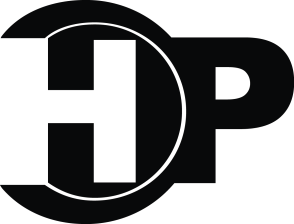 Matthew 28:19-20Mark 16:15-18Luke 24:47-49Go, teach all nationsGo to whole world preach to everyonePreach among all nationsBaptizeBelief and BaptismRepentance & remission of sinsin the name of the Father, and of the Son and of the Holy SpiritIn my nameIn His nameI am with you always.Signs will followWait for the power from on high (Holy Spirit)